Learning Objective  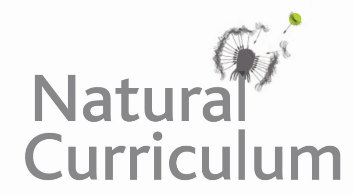 We are learning how to use the perfect form of verbs.Challenge 1
Decide if the following sentences are in the simple past tense, the present perfect form or the past perfect form.The jellyfish paralysed the small fish with its numerous stinging cells.(simple past/present perfect/past perfect)The jellyfish had drifted for many months and was now washed up on the beach.(simple past/present perfect/past perfect)The jellyfish released a cloud of sticky mucus into the sea. (simple past/present perfect/past perfect)The turtles had been watching the sunbathing jellyfish with great interest.                               (simple past/present perfect/past perfect)She had just finished filming the turtles when something in the water caught her eye.                         (simple past/present perfect/past perfect)    There have been many sightings of cassiopeia jellyfish in the Atlantic Ocean.                               (simple past/present perfect/past perfect)Challenge 2
Copy and continue the following past perfect tense sentences to show what happened after the main action/event took place.1)  The jellyfish had already sunk to the bottom of the ocean by …2)  Shortly after Cassius had arrived at the sunbathing party, …3) Sadly, the jellyfish had died two weeks ago, and …4) After she had watched the fascinating clip on the cassiopeia jellyfish … 5) The algae had grown all over the jellyfish’s body …Challenge 3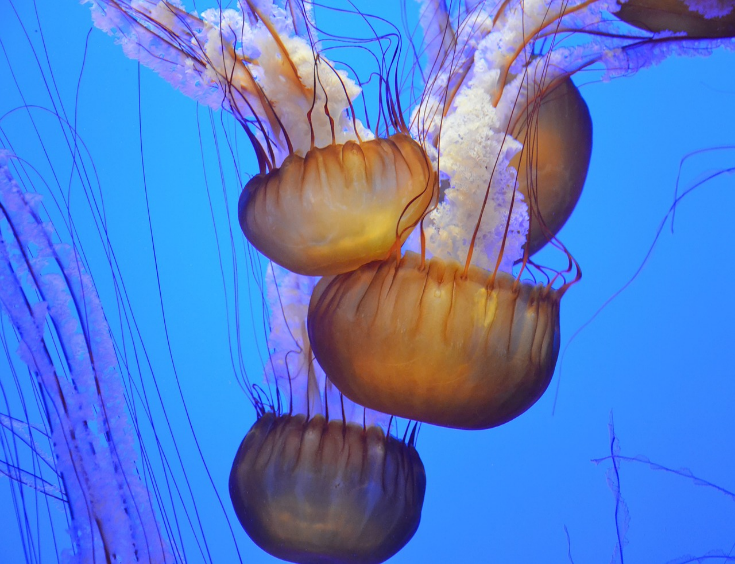 